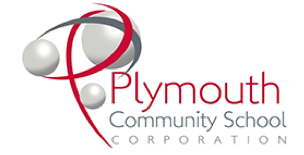 PCSC Elementary School Supply Lists2018-2019Kindergarten:3 boxes of 24-pack of crayons6 large glue sticks2 boxes of Kleenex®1 pair of headphones (no earbuds)Ziploc® bags (girls quart size, boys gallon size)2 packs of dry erase markers (black)2 large, pink erasers2 wide ruled composition notebooksHand sanitizer - girls provideDisinfectant wipes - boys provide1st Grade:2 boxes of Kleenex®2 boxes of 24-pack of crayons2 large pink erasers2 glue sticks1 pair of headphones (no earbuds)2 packages of dry erase markers (black)2 wide ruled composition notebooksZiploc® bags (sandwich, quart, gallon)Hand sanitizer - girls provideDisinfectant wipes - boys provide2nd Grade:1 pencil pouch/box2 boxes of #2 pencils2 packs of dry erase markers (black)2 boxes of Kleenex®1 box of 24 pack of crayons/1 box of 12-pack of colored pencils1 pair of headphones (no earbuds)2 glue sticks1 highlighter2 wide ruled composition notebooksHand sanitizer - girls provideDisinfectant wipes - boys provide3rd Grade:2 boxes of #2 pencils4 dry erase markers (black)1 highlighter1 box of colored pencils pencil pouch2 boxes of Kleenex®1 pair of headphones (no earbuds)3 wide ruled composition notebooks2 plastic two pocket folders (1 red, 1 blue)Hand sanitizer - girls provideDisinfectant wipes - boys provide4th Grade:1 pencil pouch2 boxes of #2 pencils4 dry erase markers (black)2 highlighters2 boxes of Kleenex®1 earbuds/headphone2 plastic two pocket folders (1 red, 1 blue)3 wide ruled composition notebooksHand sanitizer - girls provideDisinfectant wipes - boys provide***Optional Classroom Donations***Dry erase markers#2 pencilsKleenex®Extra headphonesGlue sticksCrayonsColored pencilsMarkersHand sanitizerDisinfectant wipesZiploc® bags (sandwich, quart, gallon)Lista de los útiles Escolares para las Escuelas Primarias2018-2019Kinder:3 cajas de 24 crayolas6 barras de pegamento (grandes)2 cajas de Kleenex®1 par de auriculares (ningunos intra auriculares)1 caja de bolsas de Ziploc® (niñasde cuarto galón, niñosde un galón)2 paquetes de marcadores para pizarrón blanco (dry erase negros)2 borradores rosados (grandes)2 libretas de composición de renglón anchoNiñas - gel desinfectante para las manosNiños - toallitas desinfectantes1 er grado2 cajas de Kleenex®2 cajas de 24 crayolas2 barras de pegamento1 par de auriculares (ningunos intra auriculares)2 paquetes de marcadores para pizarrón blanco (dry erase negros)2 libretas de composición de renglón anchobolsas de Ziploc® (sándwich, cuarto de galón y galón)Niñas - gel desinfectante para las manosNiños - toallitas desinfectantes2 o grado:1 cartuchera/caja para los lápices2 cajas de lápices (n o 2)2 paquetes de marcadores para pizarrón blanco (dry erase negros)2 cajas de Kleenex®1 caja de 24 crayolas y 1 caja de 12 lápices de color1 par de auriculares (ningunos intra auriculares)2 barras de pegamento1 marcador fosforescente2 libretas de composición de renglón anchoNiñas - gel desinfectante para las manosNiños - toallitas desinfectantes3 er grado:2 cajas de lápices (n o 2)4 marcadores para pizarrón blanco (dry erase negros)1 marcador fosforescente1 caja de lápices de color1 cartuchera/caja para los lápices2 cajas de Kleenex®1 par de auriculares (ningunos intra auriculares)3 libretas de composición de renglón ancho2 carpetas de plástico de dos bolsillos (1 rojo, 1 azul)Niñas - gel desinfectante para las manosNiños - toallitas desinfectantes4 o grado:1 cartuchera2 cajas de lápices (n o 2)4 marcadores para pizarrón blanco (dry erasenegros)2 marcador fosforescente2 cajas de Kleenex®1 par de auriculares (ningunos intra auriculares)2 carpetas de plástico de dos bolsillos (1 rojo, 1 azul)3 libretas de composición de renglón anchoNiñas - gel desinfectante para las manosNiños - toallitas desinfectantes***Donaciones Opcionales***Marcadores para pizarrón blanco (dry erasenegros)Lápices (n o 2)Kleenex®Auriculares extrasBarras de pegamentoCrayolasLápices de colorMarcadoresGel desinfectante para las manosToallitas desinfectantesBolsas de Ziploc® (de sándwich, de cuarto galón y de galón)